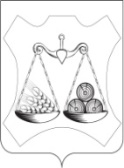 ТЕРРИТОРИАЛЬНАЯ ИЗБИРАТЕЛЬНАЯ КОМИССИЯСЛОБОДСКОГО РАЙОНАПОСТАНОВЛЕНИЕг. СлободскойО зачислении в резерв составов участковых избирательных комиссий Слободского района Кировской областиНа основании пункта 9 статьи 26 и пункта 5.1 статьи 27 от 12.06.2002 № 67-ФЗ Федерального закона «Об основных гарантиях избирательных прав и права на участие в референдуме граждан Российской Федерации», в соответствии с Порядком формирования резерва составов участковых комиссий и назначения нового члена участковой комиссии из резерва составов участковых комиссий, утвержденного постановлением Центральной избирательной комиссии Российской Федерации от 05.12.2012 № 152/1137-6 «О порядке формирования резерва составов участковых комиссий и назначения нового члена участковой комиссии из резерва составов участковых комиссий территориальная избирательная комиссия Слободского района Кировской области ПОСТАНОВЛЯЕТ:1. Зачислить в резерв составов участковых комиссий Слободского района Кировской области лиц согласно прилагаемому списку.2. Направить настоящее постановление и список лиц, зачисленных в резерв составов участковых избирательных комиссий Слободского района, в Избирательную комиссию Кировской области.3. Направить настоящее постановление в соответствующие участковые избирательные комиссии.4. Опубликовать настоящее постановление в информационно-телекоммуникационной сети «Интернет» на официальном сайте администрации Слободского района в разделе «Территориальная избирательная комиссия».Председатель ТИКСлободского района                                                                        О.В. ТатауроваСекретарь ТИКСлободского района                                                                       Т.А. ЛипнинаПриложение к постановлению территориальной избирательной комиссии Слободского района Кировской областиот 09.02.2024  № 75/541Список кандидатур, предложенных для зачисления
в резерв составов участковых комиссийСлободского района Кировской области_____________09.02.2024№75/541№п/пФамилия, имя, отчествоКем предложенОчередность назначения, указанная политической партией (при наличии)№ избирательного участка1Крылова Любовь НиколаевнаCлободское районное местное отделение партии "Единая Россия"9152Сапожникова Любовь КонстантиновнаCлободское районное местное отделение партии "Единая Россия"9163Бушмакова Юлия НиколаевнаCлободское районное местное отделение партии "Единая Россия"9174Гмызина Алёна Сергеевнасобрание избирателей по месту жительства9195Беспятых Виктория Сергеевнасобрание избирателей по месту жительства9196Евдокимов Денис Александровичсобрание избирателей по месту работы9207Медведникова Ольга Рудольфовнасобрание избирателей по месту жительства9218Швецова Наталья Гавриловнасобрание избирателей по месту жительства9239Шерстобитова Галина АркадьевнаCлободское районное местное отделение партии "Единая Россия"92310Зырянова Татьяна Петровнасобрание избирателей по месту жительства92411Ляпустина Марина Сергеевнасобрание избирателей по месту работы92412Зырянов Эдуард Владимировичсобрание избирателей по месту жительства92413Селезнева Татьяна Александровнасобрание избирателей по месту работы92414Мёшин Дмитрий НиколаевичCлободское районное местное отделение партии "Единая Россия"92415Демина Лариса ВладимировнаCлободское районное местное отделение партии "Единая Россия"92516Балтачева Ольга Андреевнасобрание избирателей по месту работы92617Платунова Татьяна Сергеевнасобрание избирателей по месту работы92618Бажина Надежда Андреевнасобрание избирателей по месту работы92719Симонова Светлана Геннадьевнасобрание избирателей по месту жительства92720Сенова Дина Ивановнасобрание избирателей по месту жительства92721Ашихмина Елена Рудольфовнасобрание избирателей по месту жительства92822Зяблецева Людмила Леонидовнасобрание избирателей по месту работы92823Прошина Екатерина ВикторовнаКировское региональное отделение Политической партии ЛДПР - Либерально-демократической партии России92824Чеботарь Ольга Юрьевнасобрание избирателей по месту работы92825Лузянина Наталья НиколаевнаCлободское районное местное отделение партии "Единая Россия"92926Ильтиморов Алексей ВалерьевичCлободское районное местное отделение партии "Единая Россия"93027Зверева Наталья Николаевнасобрание избирателей по месту работы93228Окатьева Светлана ЮрьевнаCлободское районное местное отделение партии "Единая Россия"93329Дурсенева Евгения Юрьевнасобрание избирателей по месту жительства93430Комкина Людмила Семеновнасобрание избирателей по месту жительства93431Бердинских Ольга НиколаевнаCлободское районное местное отделение партии "Единая Россия94132Анфилатова Нина АльфонсовнаCлободское районное местное отделение партии "Единая Россия94233Чиркова Галина БорисовнаCлободское районное местное отделение партии "Единая Россия94334Бочкарева Анна Александровнасобрание избирателей по месту работы94435Тарвердян  Нина СеменовнаОзерницкая сельская Дума94436Усцова Людмила Владимировнасобрание избирателей по месту жительства94437Урюпина Ольга Алексеевнасобрание избирателей по месту жительства94638Бидусенко Татьяна Викторовнасобрание избирателей по месту жительства946